Monday, January 16, 2017For Immediate ReleaseVirginia Council of ChurchesContact: Rev. Jonathan Barton, General Minister(804)615-2197barton@vacouncilofchurches.orgIn a November 1957 article in Ebony, Dr. King was asked "Do you think God approves the death penalty for crimes like rape and murder?" He responded, "I do not think that God approves the death penalty for any crime, rape and murder included.... Capital punishment is against the better judgment of modern criminology, and, above all, against the highest expression of love in the nature of God." A Statement on the Death PenaltyIn Search of God’s JusticeDiscussion of the death penalty elicits anger and grief.  Our churches and faith communities include victims and survivors of violent crime; we comfort those who mourn and we bury our dead; we pray for God’s grace to bring peace to their broken hearts. Our churches and faith communities also include murderers and persons who commit violent crimes; we condemn the evil of violence and we pray that God’s grace will lead to repentant hearts and reformed lives.  As we reflect on our mission to pursue God’s justice, and on the witness of Scripture, we are persuaded that the death penalty offers only an illusion of justice.At the heart of God’s justice is the dignity of the human person, created in the image of God.  The death penalty is an affront to human dignity.  It is not handed down to offenders by a flawless judicial system.  A justice system that allows even one innocent person to be executed by the state is intolerable and unacceptable. The death penalty operates like a lethal lottery, predisposed by one’s ability to afford quality legal services, one’s race and the race of one’s victim, as well as the pressures of public opinion. There is a clear pattern of evidence demonstrating racial inequalities in the charging, sentencing, and implementation of the death penalty. A defendant is still more likely to be sentenced to death if the murder victim is white. This has been confirmed by the findings of various studies that, holding all other aspects constant, the single most reliable predictor of whether someone will be sentenced to death is the race of the victim.From initial charging decisions to plea bargaining to jury sentencing, African-Americans and minorities are treated more harshly when they are defendants, and their lives are accorded less value when they are victims.The death penalty is an empty assurance.  It cannot restore lives lost.  It cannot repair shattered relationships.  It leaves no possibility of reform or recompense.  It does not make our streets and homes safer. The death penalty provides only revenge, not justice, leaving us hollow inside with no place to turn for comfort. It is no substitute for the painstaking creation of communities where violence does not flourish: Communities built on respect for human rights, acceptance of personal and social responsibility, and constructive response to conflict.God’s justice calls us to reject revenge.  In Hebrew scripture and tradition, “an eye for an eye” functions to limit physical retaliation and even to substitute financial compensation (Ex 21:22, Lev 24:20, Dt 19:21).  In the Christians Gospels, Jesus emphatically rejects “an eye for an eye”, commanding instead love of enemies (Mt 5:38).  From the protection of Cain (Gen 4:15) to the conversion of Paul (Acts 9), Scripture testifies that God does not exact life for life.As leaders in our respective faith communities, we call upon our congregations to pray, study, reflect, and work for a more perfect justice.  Let us build a moral consensus, in our places of worship and in our communities for alternatives to the death penalty.  Let us extend practical help and spiritual healing to victims and survivors of violence.  The Rt. Rev. Shannon JohnstonDiocesan BishopEpiscopal Diocese of VirginiaBishop Sharma D. LewisBishop, Virginia Annual Conference United Methodist ChurchThe Rev. David K. ShumateDistrict Executive Virlina District – Church of the Brethren Bishop Richard H. Graham Bishop, Metro DC SynodEvangelical Lutheran Church in AmericaBishop James F. MauneyBishop, Virginia Synod Evangelical Lutheran Church in AmericaRev. David ChapmanExecutive MinisterBaptist General ConventionThe Rt. Rev. Mark BourlakasDiocesan Bishop Episcopal Diocese of Southwestern VirginiaRev. Warren J Lesane Jr.Synod ExecutiveSynod of the Mid-AtlanticPresbyterian Church USARev. Dr. Clyde G. KratzExecutive Conference MinisterVirginia Mennonite ConferenceThe Rev. Liza HendricksGeneral PresbyterPresbytery of Eastern Virginia Presbyterian Church USARev. Larry R. ThompsonWinchester District SuperintendentVirginia Annual Conference United Methodist ChurchRev. J Randy MyersPresidentGraceInsideThe Rt. Rev. Susan E. GoffBishop SuffraganEpiscopal Diocese of VirginiaThe Rt. Rev. Edwin F. “Ted” GulickAssistant BishopEpiscopal Diocese of VirginiaRev. John MyersPresident Virginia Council of ChurchesEastern VA Association United Church of ChristRev. Melanie MullenSt. Paul’s Episcopal ChurchRichmondRev. Wallace Adams-RileySt. Paul’s Episcopal ChurchRichmondRev. Kate CostaSt. Luke Lutheran Church, Culpeper, VAEvangelical Lutheran Church in AmericaRev. Lauren RamseurVice President Virginia Council of ChurchesBon Air Presbyterian ChurchRev. Dr. Jonathan BartonGeneral MinisterVirginia Council of ChurchesMs. Kim BoboCEO/President Virginia Interfaith Center for Public Policy Rev. Doug HodgesPastor United Church of Christ of Fredericksburg Rev. Eric J. MoehringChrist Lutheran Church, RichmondEvangelical Lutheran Church in America Rev. Charles SwadleyRetired Virginia Annual Conference United Methodist Church Rev. Cornelia WeierbachChurch of the SpiritKingstowne/AlexandriaRev. Cayce RameyAll Saints Episcopal Church Sharon Chapel Mr. Edward RossmooreSecretaryVirginia Council of ChurchesRev. Gordon D. ZookRetiredVirginia Mennonite ConferenceThe Rev. Dr. Ervin R. StutzmanExecutive DirectorMennonite USAPastor Rene HostetterBig Spring Mennonite ChurchVirginia Mennonite ConferencePastor Harvey YoderFamily of Hope Mennonite House ChurchHarrisonburg, VA 22802Pastor Mike MetzlerLead Pastor Zion Mennonite ChurchRev. Dr. J. Elisha BurkeDirector, Health, Wellness, Men & Social JusticeBaptist General Convention of Virginia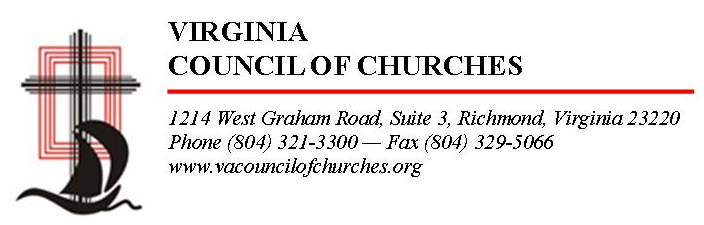 